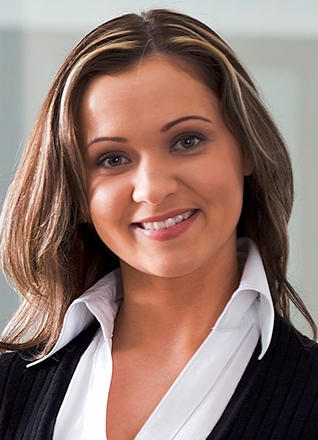 CV – Britt JørgensenPROFILMin passion ligger uden tvivl inden for salg og salgsledelse. Jeg har gennem de sidste 10 år arbejdet dels med at sælge og optimere salg og dels med at lede medarbejdere til succesfulde salgsresultater og optimere salgsprocesser. Jeg brænder for ledelse og at gå forrest hvor jeg sikrer mig at mine medarbejdere udvikler sig og leverer stærke salgsresultater i en performancekultur. Samtidigt er mit fokus på at skabe gode rammer for medarbejdere, så det giver lyst til at gå på arbejde og yde en ekstraordinær indsats. Mit fokus har medvirket til, at det er nemmere både at tiltrække nye talenter til virksomheden og fastholde de gode medarbejdere. ERHVERVSERFARING2018 –  Supervisor hos XXX, ÅrhusAnsvarsområder:Overvågning af den daglige drift og ledelse af daglige aktiviteterfor et team på 25 sælgereSikre at teamet opretholder produktivitet og opfylder fastsatte mål og deadlinesArbejdsopgaver: Ansættelse, træning og udvikling af medarbejdereGennemføre performancevurderinger på medarbejdere Håndtering af personaleproblemer Planlægning og fordeling af arbejdsopgaverOvervågning af arbejdsbyrden og medarbejderressourcerKvalitetssikring af arbejdsopgaverne i teametImplementering af forbedringer med henblik på øget salgUdarbejdelse af rapporter og teamets præstationer og fremskridtPræsentation af data og analyser for øverste ledelseIdentifikation af udviklingsbehov hos medarbejdere og facilitering af kompetenceudviklingResultater:Har opbygget en positiv arbejdskultur gennem effektiv kommunikation og samarbejdeHar implementeret mere effektive arbejdsprocesser, som har ført til mærkbare forbedringer i forhold til medarbejdernes effektivitet og salgHar højnet medarbejdertilfredsheden, hvilket har ført til lavere personaleomsætning og lavere sygefraværHar implementeret forbedringer i arbejdsprocesserne, hvilke harført til færre fejl i opgaveløsningen2013 –2018: Key Account Manager og supervisor hos XXX, ÅrhusAnsvarsområder: Ansvarlig for 20 sælgere Ansvar for 7 nøglekunderArbejdsopgaver: Udvikling og implementering af salgsstrategierForhandling af aftaler med kunderne om priser, kontrakter og og vilkårSikre, at kundernes forventninger bliver indfrietOvervågning af markedstrends og konkurrenterUdarbejdelse af rapporter og analyser over salgetUdarbejdelse og opfølgning på salgstalOpfølgning på salgsperformance i afdelingenOplæring af medarbejdereAnsættelse og afskedigelse af medarbejdereAnsvarlig for performancesamtaler, coaching og udvikling afhver enkelt medarbejderUdarbejde budgetter og målstyre de aktuelle kampagnerResultater: Optimering af salg og sikret øget salg og overholdelse af budgetter Udviklet medarbejdere til højere salgsniveau Stået for at øge trivslen for medarbejdereHaft ansvaret for personale- og salgsarrangementer, der har haft positiv indvirkning på medarbejder- og kundetilfredshedsamt øget salg Haft topscore på kundetilfredshed og medarbejdertilfredshedCV – Britt JørgensenPROFILMin passion ligger uden tvivl inden for salg og salgsledelse. Jeg har gennem de sidste 10 år arbejdet dels med at sælge og optimere salg og dels med at lede medarbejdere til succesfulde salgsresultater og optimere salgsprocesser. Jeg brænder for ledelse og at gå forrest hvor jeg sikrer mig at mine medarbejdere udvikler sig og leverer stærke salgsresultater i en performancekultur. Samtidigt er mit fokus på at skabe gode rammer for medarbejdere, så det giver lyst til at gå på arbejde og yde en ekstraordinær indsats. Mit fokus har medvirket til, at det er nemmere både at tiltrække nye talenter til virksomheden og fastholde de gode medarbejdere. ERHVERVSERFARING2018 –  Supervisor hos XXX, ÅrhusAnsvarsområder:Overvågning af den daglige drift og ledelse af daglige aktiviteterfor et team på 25 sælgereSikre at teamet opretholder produktivitet og opfylder fastsatte mål og deadlinesArbejdsopgaver: Ansættelse, træning og udvikling af medarbejdereGennemføre performancevurderinger på medarbejdere Håndtering af personaleproblemer Planlægning og fordeling af arbejdsopgaverOvervågning af arbejdsbyrden og medarbejderressourcerKvalitetssikring af arbejdsopgaverne i teametImplementering af forbedringer med henblik på øget salgUdarbejdelse af rapporter og teamets præstationer og fremskridtPræsentation af data og analyser for øverste ledelseIdentifikation af udviklingsbehov hos medarbejdere og facilitering af kompetenceudviklingResultater:Har opbygget en positiv arbejdskultur gennem effektiv kommunikation og samarbejdeHar implementeret mere effektive arbejdsprocesser, som har ført til mærkbare forbedringer i forhold til medarbejdernes effektivitet og salgHar højnet medarbejdertilfredsheden, hvilket har ført til lavere personaleomsætning og lavere sygefraværHar implementeret forbedringer i arbejdsprocesserne, hvilke harført til færre fejl i opgaveløsningen2013 –2018: Key Account Manager og supervisor hos XXX, ÅrhusAnsvarsområder: Ansvarlig for 20 sælgere Ansvar for 7 nøglekunderArbejdsopgaver: Udvikling og implementering af salgsstrategierForhandling af aftaler med kunderne om priser, kontrakter og og vilkårSikre, at kundernes forventninger bliver indfrietOvervågning af markedstrends og konkurrenterUdarbejdelse af rapporter og analyser over salgetUdarbejdelse og opfølgning på salgstalOpfølgning på salgsperformance i afdelingenOplæring af medarbejdereAnsættelse og afskedigelse af medarbejdereAnsvarlig for performancesamtaler, coaching og udvikling afhver enkelt medarbejderUdarbejde budgetter og målstyre de aktuelle kampagnerResultater: Optimering af salg og sikret øget salg og overholdelse af budgetter Udviklet medarbejdere til højere salgsniveau Stået for at øge trivslen for medarbejdereHaft ansvaret for personale- og salgsarrangementer, der har haft positiv indvirkning på medarbejder- og kundetilfredshedsamt øget salg Haft topscore på kundetilfredshed og medarbejdertilfredshedCV – Britt JørgensenPROFILMin passion ligger uden tvivl inden for salg og salgsledelse. Jeg har gennem de sidste 10 år arbejdet dels med at sælge og optimere salg og dels med at lede medarbejdere til succesfulde salgsresultater og optimere salgsprocesser. Jeg brænder for ledelse og at gå forrest hvor jeg sikrer mig at mine medarbejdere udvikler sig og leverer stærke salgsresultater i en performancekultur. Samtidigt er mit fokus på at skabe gode rammer for medarbejdere, så det giver lyst til at gå på arbejde og yde en ekstraordinær indsats. Mit fokus har medvirket til, at det er nemmere både at tiltrække nye talenter til virksomheden og fastholde de gode medarbejdere. ERHVERVSERFARING2018 –  Supervisor hos XXX, ÅrhusAnsvarsområder:Overvågning af den daglige drift og ledelse af daglige aktiviteterfor et team på 25 sælgereSikre at teamet opretholder produktivitet og opfylder fastsatte mål og deadlinesArbejdsopgaver: Ansættelse, træning og udvikling af medarbejdereGennemføre performancevurderinger på medarbejdere Håndtering af personaleproblemer Planlægning og fordeling af arbejdsopgaverOvervågning af arbejdsbyrden og medarbejderressourcerKvalitetssikring af arbejdsopgaverne i teametImplementering af forbedringer med henblik på øget salgUdarbejdelse af rapporter og teamets præstationer og fremskridtPræsentation af data og analyser for øverste ledelseIdentifikation af udviklingsbehov hos medarbejdere og facilitering af kompetenceudviklingResultater:Har opbygget en positiv arbejdskultur gennem effektiv kommunikation og samarbejdeHar implementeret mere effektive arbejdsprocesser, som har ført til mærkbare forbedringer i forhold til medarbejdernes effektivitet og salgHar højnet medarbejdertilfredsheden, hvilket har ført til lavere personaleomsætning og lavere sygefraværHar implementeret forbedringer i arbejdsprocesserne, hvilke harført til færre fejl i opgaveløsningen2013 –2018: Key Account Manager og supervisor hos XXX, ÅrhusAnsvarsområder: Ansvarlig for 20 sælgere Ansvar for 7 nøglekunderArbejdsopgaver: Udvikling og implementering af salgsstrategierForhandling af aftaler med kunderne om priser, kontrakter og og vilkårSikre, at kundernes forventninger bliver indfrietOvervågning af markedstrends og konkurrenterUdarbejdelse af rapporter og analyser over salgetUdarbejdelse og opfølgning på salgstalOpfølgning på salgsperformance i afdelingenOplæring af medarbejdereAnsættelse og afskedigelse af medarbejdereAnsvarlig for performancesamtaler, coaching og udvikling afhver enkelt medarbejderUdarbejde budgetter og målstyre de aktuelle kampagnerResultater: Optimering af salg og sikret øget salg og overholdelse af budgetter Udviklet medarbejdere til højere salgsniveau Stået for at øge trivslen for medarbejdereHaft ansvaret for personale- og salgsarrangementer, der har haft positiv indvirkning på medarbejder- og kundetilfredshedsamt øget salg Haft topscore på kundetilfredshed og medarbejdertilfredshedCV – Britt JørgensenPROFILMin passion ligger uden tvivl inden for salg og salgsledelse. Jeg har gennem de sidste 10 år arbejdet dels med at sælge og optimere salg og dels med at lede medarbejdere til succesfulde salgsresultater og optimere salgsprocesser. Jeg brænder for ledelse og at gå forrest hvor jeg sikrer mig at mine medarbejdere udvikler sig og leverer stærke salgsresultater i en performancekultur. Samtidigt er mit fokus på at skabe gode rammer for medarbejdere, så det giver lyst til at gå på arbejde og yde en ekstraordinær indsats. Mit fokus har medvirket til, at det er nemmere både at tiltrække nye talenter til virksomheden og fastholde de gode medarbejdere. ERHVERVSERFARING2018 –  Supervisor hos XXX, ÅrhusAnsvarsområder:Overvågning af den daglige drift og ledelse af daglige aktiviteterfor et team på 25 sælgereSikre at teamet opretholder produktivitet og opfylder fastsatte mål og deadlinesArbejdsopgaver: Ansættelse, træning og udvikling af medarbejdereGennemføre performancevurderinger på medarbejdere Håndtering af personaleproblemer Planlægning og fordeling af arbejdsopgaverOvervågning af arbejdsbyrden og medarbejderressourcerKvalitetssikring af arbejdsopgaverne i teametImplementering af forbedringer med henblik på øget salgUdarbejdelse af rapporter og teamets præstationer og fremskridtPræsentation af data og analyser for øverste ledelseIdentifikation af udviklingsbehov hos medarbejdere og facilitering af kompetenceudviklingResultater:Har opbygget en positiv arbejdskultur gennem effektiv kommunikation og samarbejdeHar implementeret mere effektive arbejdsprocesser, som har ført til mærkbare forbedringer i forhold til medarbejdernes effektivitet og salgHar højnet medarbejdertilfredsheden, hvilket har ført til lavere personaleomsætning og lavere sygefraværHar implementeret forbedringer i arbejdsprocesserne, hvilke harført til færre fejl i opgaveløsningen2013 –2018: Key Account Manager og supervisor hos XXX, ÅrhusAnsvarsområder: Ansvarlig for 20 sælgere Ansvar for 7 nøglekunderArbejdsopgaver: Udvikling og implementering af salgsstrategierForhandling af aftaler med kunderne om priser, kontrakter og og vilkårSikre, at kundernes forventninger bliver indfrietOvervågning af markedstrends og konkurrenterUdarbejdelse af rapporter og analyser over salgetUdarbejdelse og opfølgning på salgstalOpfølgning på salgsperformance i afdelingenOplæring af medarbejdereAnsættelse og afskedigelse af medarbejdereAnsvarlig for performancesamtaler, coaching og udvikling afhver enkelt medarbejderUdarbejde budgetter og målstyre de aktuelle kampagnerResultater: Optimering af salg og sikret øget salg og overholdelse af budgetter Udviklet medarbejdere til højere salgsniveau Stået for at øge trivslen for medarbejdereHaft ansvaret for personale- og salgsarrangementer, der har haft positiv indvirkning på medarbejder- og kundetilfredshedsamt øget salg Haft topscore på kundetilfredshed og medarbejdertilfredshedCV – Britt JørgensenPROFILMin passion ligger uden tvivl inden for salg og salgsledelse. Jeg har gennem de sidste 10 år arbejdet dels med at sælge og optimere salg og dels med at lede medarbejdere til succesfulde salgsresultater og optimere salgsprocesser. Jeg brænder for ledelse og at gå forrest hvor jeg sikrer mig at mine medarbejdere udvikler sig og leverer stærke salgsresultater i en performancekultur. Samtidigt er mit fokus på at skabe gode rammer for medarbejdere, så det giver lyst til at gå på arbejde og yde en ekstraordinær indsats. Mit fokus har medvirket til, at det er nemmere både at tiltrække nye talenter til virksomheden og fastholde de gode medarbejdere. ERHVERVSERFARING2018 –  Supervisor hos XXX, ÅrhusAnsvarsområder:Overvågning af den daglige drift og ledelse af daglige aktiviteterfor et team på 25 sælgereSikre at teamet opretholder produktivitet og opfylder fastsatte mål og deadlinesArbejdsopgaver: Ansættelse, træning og udvikling af medarbejdereGennemføre performancevurderinger på medarbejdere Håndtering af personaleproblemer Planlægning og fordeling af arbejdsopgaverOvervågning af arbejdsbyrden og medarbejderressourcerKvalitetssikring af arbejdsopgaverne i teametImplementering af forbedringer med henblik på øget salgUdarbejdelse af rapporter og teamets præstationer og fremskridtPræsentation af data og analyser for øverste ledelseIdentifikation af udviklingsbehov hos medarbejdere og facilitering af kompetenceudviklingResultater:Har opbygget en positiv arbejdskultur gennem effektiv kommunikation og samarbejdeHar implementeret mere effektive arbejdsprocesser, som har ført til mærkbare forbedringer i forhold til medarbejdernes effektivitet og salgHar højnet medarbejdertilfredsheden, hvilket har ført til lavere personaleomsætning og lavere sygefraværHar implementeret forbedringer i arbejdsprocesserne, hvilke harført til færre fejl i opgaveløsningen2013 –2018: Key Account Manager og supervisor hos XXX, ÅrhusAnsvarsområder: Ansvarlig for 20 sælgere Ansvar for 7 nøglekunderArbejdsopgaver: Udvikling og implementering af salgsstrategierForhandling af aftaler med kunderne om priser, kontrakter og og vilkårSikre, at kundernes forventninger bliver indfrietOvervågning af markedstrends og konkurrenterUdarbejdelse af rapporter og analyser over salgetUdarbejdelse og opfølgning på salgstalOpfølgning på salgsperformance i afdelingenOplæring af medarbejdereAnsættelse og afskedigelse af medarbejdereAnsvarlig for performancesamtaler, coaching og udvikling afhver enkelt medarbejderUdarbejde budgetter og målstyre de aktuelle kampagnerResultater: Optimering af salg og sikret øget salg og overholdelse af budgetter Udviklet medarbejdere til højere salgsniveau Stået for at øge trivslen for medarbejdereHaft ansvaret for personale- og salgsarrangementer, der har haft positiv indvirkning på medarbejder- og kundetilfredshedsamt øget salg Haft topscore på kundetilfredshed og medarbejdertilfredshedCV – Britt JørgensenPROFILMin passion ligger uden tvivl inden for salg og salgsledelse. Jeg har gennem de sidste 10 år arbejdet dels med at sælge og optimere salg og dels med at lede medarbejdere til succesfulde salgsresultater og optimere salgsprocesser. Jeg brænder for ledelse og at gå forrest hvor jeg sikrer mig at mine medarbejdere udvikler sig og leverer stærke salgsresultater i en performancekultur. Samtidigt er mit fokus på at skabe gode rammer for medarbejdere, så det giver lyst til at gå på arbejde og yde en ekstraordinær indsats. Mit fokus har medvirket til, at det er nemmere både at tiltrække nye talenter til virksomheden og fastholde de gode medarbejdere. ERHVERVSERFARING2018 –  Supervisor hos XXX, ÅrhusAnsvarsområder:Overvågning af den daglige drift og ledelse af daglige aktiviteterfor et team på 25 sælgereSikre at teamet opretholder produktivitet og opfylder fastsatte mål og deadlinesArbejdsopgaver: Ansættelse, træning og udvikling af medarbejdereGennemføre performancevurderinger på medarbejdere Håndtering af personaleproblemer Planlægning og fordeling af arbejdsopgaverOvervågning af arbejdsbyrden og medarbejderressourcerKvalitetssikring af arbejdsopgaverne i teametImplementering af forbedringer med henblik på øget salgUdarbejdelse af rapporter og teamets præstationer og fremskridtPræsentation af data og analyser for øverste ledelseIdentifikation af udviklingsbehov hos medarbejdere og facilitering af kompetenceudviklingResultater:Har opbygget en positiv arbejdskultur gennem effektiv kommunikation og samarbejdeHar implementeret mere effektive arbejdsprocesser, som har ført til mærkbare forbedringer i forhold til medarbejdernes effektivitet og salgHar højnet medarbejdertilfredsheden, hvilket har ført til lavere personaleomsætning og lavere sygefraværHar implementeret forbedringer i arbejdsprocesserne, hvilke harført til færre fejl i opgaveløsningen2013 –2018: Key Account Manager og supervisor hos XXX, ÅrhusAnsvarsområder: Ansvarlig for 20 sælgere Ansvar for 7 nøglekunderArbejdsopgaver: Udvikling og implementering af salgsstrategierForhandling af aftaler med kunderne om priser, kontrakter og og vilkårSikre, at kundernes forventninger bliver indfrietOvervågning af markedstrends og konkurrenterUdarbejdelse af rapporter og analyser over salgetUdarbejdelse og opfølgning på salgstalOpfølgning på salgsperformance i afdelingenOplæring af medarbejdereAnsættelse og afskedigelse af medarbejdereAnsvarlig for performancesamtaler, coaching og udvikling afhver enkelt medarbejderUdarbejde budgetter og målstyre de aktuelle kampagnerResultater: Optimering af salg og sikret øget salg og overholdelse af budgetter Udviklet medarbejdere til højere salgsniveau Stået for at øge trivslen for medarbejdereHaft ansvaret for personale- og salgsarrangementer, der har haft positiv indvirkning på medarbejder- og kundetilfredshedsamt øget salg Haft topscore på kundetilfredshed og medarbejdertilfredshedCV – Britt JørgensenPROFILMin passion ligger uden tvivl inden for salg og salgsledelse. Jeg har gennem de sidste 10 år arbejdet dels med at sælge og optimere salg og dels med at lede medarbejdere til succesfulde salgsresultater og optimere salgsprocesser. Jeg brænder for ledelse og at gå forrest hvor jeg sikrer mig at mine medarbejdere udvikler sig og leverer stærke salgsresultater i en performancekultur. Samtidigt er mit fokus på at skabe gode rammer for medarbejdere, så det giver lyst til at gå på arbejde og yde en ekstraordinær indsats. Mit fokus har medvirket til, at det er nemmere både at tiltrække nye talenter til virksomheden og fastholde de gode medarbejdere. ERHVERVSERFARING2018 –  Supervisor hos XXX, ÅrhusAnsvarsområder:Overvågning af den daglige drift og ledelse af daglige aktiviteterfor et team på 25 sælgereSikre at teamet opretholder produktivitet og opfylder fastsatte mål og deadlinesArbejdsopgaver: Ansættelse, træning og udvikling af medarbejdereGennemføre performancevurderinger på medarbejdere Håndtering af personaleproblemer Planlægning og fordeling af arbejdsopgaverOvervågning af arbejdsbyrden og medarbejderressourcerKvalitetssikring af arbejdsopgaverne i teametImplementering af forbedringer med henblik på øget salgUdarbejdelse af rapporter og teamets præstationer og fremskridtPræsentation af data og analyser for øverste ledelseIdentifikation af udviklingsbehov hos medarbejdere og facilitering af kompetenceudviklingResultater:Har opbygget en positiv arbejdskultur gennem effektiv kommunikation og samarbejdeHar implementeret mere effektive arbejdsprocesser, som har ført til mærkbare forbedringer i forhold til medarbejdernes effektivitet og salgHar højnet medarbejdertilfredsheden, hvilket har ført til lavere personaleomsætning og lavere sygefraværHar implementeret forbedringer i arbejdsprocesserne, hvilke harført til færre fejl i opgaveløsningen2013 –2018: Key Account Manager og supervisor hos XXX, ÅrhusAnsvarsområder: Ansvarlig for 20 sælgere Ansvar for 7 nøglekunderArbejdsopgaver: Udvikling og implementering af salgsstrategierForhandling af aftaler med kunderne om priser, kontrakter og og vilkårSikre, at kundernes forventninger bliver indfrietOvervågning af markedstrends og konkurrenterUdarbejdelse af rapporter og analyser over salgetUdarbejdelse og opfølgning på salgstalOpfølgning på salgsperformance i afdelingenOplæring af medarbejdereAnsættelse og afskedigelse af medarbejdereAnsvarlig for performancesamtaler, coaching og udvikling afhver enkelt medarbejderUdarbejde budgetter og målstyre de aktuelle kampagnerResultater: Optimering af salg og sikret øget salg og overholdelse af budgetter Udviklet medarbejdere til højere salgsniveau Stået for at øge trivslen for medarbejdereHaft ansvaret for personale- og salgsarrangementer, der har haft positiv indvirkning på medarbejder- og kundetilfredshedsamt øget salg Haft topscore på kundetilfredshed og medarbejdertilfredshedCV – Britt JørgensenPROFILMin passion ligger uden tvivl inden for salg og salgsledelse. Jeg har gennem de sidste 10 år arbejdet dels med at sælge og optimere salg og dels med at lede medarbejdere til succesfulde salgsresultater og optimere salgsprocesser. Jeg brænder for ledelse og at gå forrest hvor jeg sikrer mig at mine medarbejdere udvikler sig og leverer stærke salgsresultater i en performancekultur. Samtidigt er mit fokus på at skabe gode rammer for medarbejdere, så det giver lyst til at gå på arbejde og yde en ekstraordinær indsats. Mit fokus har medvirket til, at det er nemmere både at tiltrække nye talenter til virksomheden og fastholde de gode medarbejdere. ERHVERVSERFARING2018 –  Supervisor hos XXX, ÅrhusAnsvarsområder:Overvågning af den daglige drift og ledelse af daglige aktiviteterfor et team på 25 sælgereSikre at teamet opretholder produktivitet og opfylder fastsatte mål og deadlinesArbejdsopgaver: Ansættelse, træning og udvikling af medarbejdereGennemføre performancevurderinger på medarbejdere Håndtering af personaleproblemer Planlægning og fordeling af arbejdsopgaverOvervågning af arbejdsbyrden og medarbejderressourcerKvalitetssikring af arbejdsopgaverne i teametImplementering af forbedringer med henblik på øget salgUdarbejdelse af rapporter og teamets præstationer og fremskridtPræsentation af data og analyser for øverste ledelseIdentifikation af udviklingsbehov hos medarbejdere og facilitering af kompetenceudviklingResultater:Har opbygget en positiv arbejdskultur gennem effektiv kommunikation og samarbejdeHar implementeret mere effektive arbejdsprocesser, som har ført til mærkbare forbedringer i forhold til medarbejdernes effektivitet og salgHar højnet medarbejdertilfredsheden, hvilket har ført til lavere personaleomsætning og lavere sygefraværHar implementeret forbedringer i arbejdsprocesserne, hvilke harført til færre fejl i opgaveløsningen2013 –2018: Key Account Manager og supervisor hos XXX, ÅrhusAnsvarsområder: Ansvarlig for 20 sælgere Ansvar for 7 nøglekunderArbejdsopgaver: Udvikling og implementering af salgsstrategierForhandling af aftaler med kunderne om priser, kontrakter og og vilkårSikre, at kundernes forventninger bliver indfrietOvervågning af markedstrends og konkurrenterUdarbejdelse af rapporter og analyser over salgetUdarbejdelse og opfølgning på salgstalOpfølgning på salgsperformance i afdelingenOplæring af medarbejdereAnsættelse og afskedigelse af medarbejdereAnsvarlig for performancesamtaler, coaching og udvikling afhver enkelt medarbejderUdarbejde budgetter og målstyre de aktuelle kampagnerResultater: Optimering af salg og sikret øget salg og overholdelse af budgetter Udviklet medarbejdere til højere salgsniveau Stået for at øge trivslen for medarbejdereHaft ansvaret for personale- og salgsarrangementer, der har haft positiv indvirkning på medarbejder- og kundetilfredshedsamt øget salg Haft topscore på kundetilfredshed og medarbejdertilfredshedCV – Britt JørgensenPROFILMin passion ligger uden tvivl inden for salg og salgsledelse. Jeg har gennem de sidste 10 år arbejdet dels med at sælge og optimere salg og dels med at lede medarbejdere til succesfulde salgsresultater og optimere salgsprocesser. Jeg brænder for ledelse og at gå forrest hvor jeg sikrer mig at mine medarbejdere udvikler sig og leverer stærke salgsresultater i en performancekultur. Samtidigt er mit fokus på at skabe gode rammer for medarbejdere, så det giver lyst til at gå på arbejde og yde en ekstraordinær indsats. Mit fokus har medvirket til, at det er nemmere både at tiltrække nye talenter til virksomheden og fastholde de gode medarbejdere. ERHVERVSERFARING2018 –  Supervisor hos XXX, ÅrhusAnsvarsområder:Overvågning af den daglige drift og ledelse af daglige aktiviteterfor et team på 25 sælgereSikre at teamet opretholder produktivitet og opfylder fastsatte mål og deadlinesArbejdsopgaver: Ansættelse, træning og udvikling af medarbejdereGennemføre performancevurderinger på medarbejdere Håndtering af personaleproblemer Planlægning og fordeling af arbejdsopgaverOvervågning af arbejdsbyrden og medarbejderressourcerKvalitetssikring af arbejdsopgaverne i teametImplementering af forbedringer med henblik på øget salgUdarbejdelse af rapporter og teamets præstationer og fremskridtPræsentation af data og analyser for øverste ledelseIdentifikation af udviklingsbehov hos medarbejdere og facilitering af kompetenceudviklingResultater:Har opbygget en positiv arbejdskultur gennem effektiv kommunikation og samarbejdeHar implementeret mere effektive arbejdsprocesser, som har ført til mærkbare forbedringer i forhold til medarbejdernes effektivitet og salgHar højnet medarbejdertilfredsheden, hvilket har ført til lavere personaleomsætning og lavere sygefraværHar implementeret forbedringer i arbejdsprocesserne, hvilke harført til færre fejl i opgaveløsningen2013 –2018: Key Account Manager og supervisor hos XXX, ÅrhusAnsvarsområder: Ansvarlig for 20 sælgere Ansvar for 7 nøglekunderArbejdsopgaver: Udvikling og implementering af salgsstrategierForhandling af aftaler med kunderne om priser, kontrakter og og vilkårSikre, at kundernes forventninger bliver indfrietOvervågning af markedstrends og konkurrenterUdarbejdelse af rapporter og analyser over salgetUdarbejdelse og opfølgning på salgstalOpfølgning på salgsperformance i afdelingenOplæring af medarbejdereAnsættelse og afskedigelse af medarbejdereAnsvarlig for performancesamtaler, coaching og udvikling afhver enkelt medarbejderUdarbejde budgetter og målstyre de aktuelle kampagnerResultater: Optimering af salg og sikret øget salg og overholdelse af budgetter Udviklet medarbejdere til højere salgsniveau Stået for at øge trivslen for medarbejdereHaft ansvaret for personale- og salgsarrangementer, der har haft positiv indvirkning på medarbejder- og kundetilfredshedsamt øget salg Haft topscore på kundetilfredshed og medarbejdertilfredshedCV – Britt JørgensenPROFILMin passion ligger uden tvivl inden for salg og salgsledelse. Jeg har gennem de sidste 10 år arbejdet dels med at sælge og optimere salg og dels med at lede medarbejdere til succesfulde salgsresultater og optimere salgsprocesser. Jeg brænder for ledelse og at gå forrest hvor jeg sikrer mig at mine medarbejdere udvikler sig og leverer stærke salgsresultater i en performancekultur. Samtidigt er mit fokus på at skabe gode rammer for medarbejdere, så det giver lyst til at gå på arbejde og yde en ekstraordinær indsats. Mit fokus har medvirket til, at det er nemmere både at tiltrække nye talenter til virksomheden og fastholde de gode medarbejdere. ERHVERVSERFARING2018 –  Supervisor hos XXX, ÅrhusAnsvarsområder:Overvågning af den daglige drift og ledelse af daglige aktiviteterfor et team på 25 sælgereSikre at teamet opretholder produktivitet og opfylder fastsatte mål og deadlinesArbejdsopgaver: Ansættelse, træning og udvikling af medarbejdereGennemføre performancevurderinger på medarbejdere Håndtering af personaleproblemer Planlægning og fordeling af arbejdsopgaverOvervågning af arbejdsbyrden og medarbejderressourcerKvalitetssikring af arbejdsopgaverne i teametImplementering af forbedringer med henblik på øget salgUdarbejdelse af rapporter og teamets præstationer og fremskridtPræsentation af data og analyser for øverste ledelseIdentifikation af udviklingsbehov hos medarbejdere og facilitering af kompetenceudviklingResultater:Har opbygget en positiv arbejdskultur gennem effektiv kommunikation og samarbejdeHar implementeret mere effektive arbejdsprocesser, som har ført til mærkbare forbedringer i forhold til medarbejdernes effektivitet og salgHar højnet medarbejdertilfredsheden, hvilket har ført til lavere personaleomsætning og lavere sygefraværHar implementeret forbedringer i arbejdsprocesserne, hvilke harført til færre fejl i opgaveløsningen2013 –2018: Key Account Manager og supervisor hos XXX, ÅrhusAnsvarsområder: Ansvarlig for 20 sælgere Ansvar for 7 nøglekunderArbejdsopgaver: Udvikling og implementering af salgsstrategierForhandling af aftaler med kunderne om priser, kontrakter og og vilkårSikre, at kundernes forventninger bliver indfrietOvervågning af markedstrends og konkurrenterUdarbejdelse af rapporter og analyser over salgetUdarbejdelse og opfølgning på salgstalOpfølgning på salgsperformance i afdelingenOplæring af medarbejdereAnsættelse og afskedigelse af medarbejdereAnsvarlig for performancesamtaler, coaching og udvikling afhver enkelt medarbejderUdarbejde budgetter og målstyre de aktuelle kampagnerResultater: Optimering af salg og sikret øget salg og overholdelse af budgetter Udviklet medarbejdere til højere salgsniveau Stået for at øge trivslen for medarbejdereHaft ansvaret for personale- og salgsarrangementer, der har haft positiv indvirkning på medarbejder- og kundetilfredshedsamt øget salg Haft topscore på kundetilfredshed og medarbejdertilfredshedCV – Britt JørgensenPROFILMin passion ligger uden tvivl inden for salg og salgsledelse. Jeg har gennem de sidste 10 år arbejdet dels med at sælge og optimere salg og dels med at lede medarbejdere til succesfulde salgsresultater og optimere salgsprocesser. Jeg brænder for ledelse og at gå forrest hvor jeg sikrer mig at mine medarbejdere udvikler sig og leverer stærke salgsresultater i en performancekultur. Samtidigt er mit fokus på at skabe gode rammer for medarbejdere, så det giver lyst til at gå på arbejde og yde en ekstraordinær indsats. Mit fokus har medvirket til, at det er nemmere både at tiltrække nye talenter til virksomheden og fastholde de gode medarbejdere. ERHVERVSERFARING2018 –  Supervisor hos XXX, ÅrhusAnsvarsområder:Overvågning af den daglige drift og ledelse af daglige aktiviteterfor et team på 25 sælgereSikre at teamet opretholder produktivitet og opfylder fastsatte mål og deadlinesArbejdsopgaver: Ansættelse, træning og udvikling af medarbejdereGennemføre performancevurderinger på medarbejdere Håndtering af personaleproblemer Planlægning og fordeling af arbejdsopgaverOvervågning af arbejdsbyrden og medarbejderressourcerKvalitetssikring af arbejdsopgaverne i teametImplementering af forbedringer med henblik på øget salgUdarbejdelse af rapporter og teamets præstationer og fremskridtPræsentation af data og analyser for øverste ledelseIdentifikation af udviklingsbehov hos medarbejdere og facilitering af kompetenceudviklingResultater:Har opbygget en positiv arbejdskultur gennem effektiv kommunikation og samarbejdeHar implementeret mere effektive arbejdsprocesser, som har ført til mærkbare forbedringer i forhold til medarbejdernes effektivitet og salgHar højnet medarbejdertilfredsheden, hvilket har ført til lavere personaleomsætning og lavere sygefraværHar implementeret forbedringer i arbejdsprocesserne, hvilke harført til færre fejl i opgaveløsningen2013 –2018: Key Account Manager og supervisor hos XXX, ÅrhusAnsvarsområder: Ansvarlig for 20 sælgere Ansvar for 7 nøglekunderArbejdsopgaver: Udvikling og implementering af salgsstrategierForhandling af aftaler med kunderne om priser, kontrakter og og vilkårSikre, at kundernes forventninger bliver indfrietOvervågning af markedstrends og konkurrenterUdarbejdelse af rapporter og analyser over salgetUdarbejdelse og opfølgning på salgstalOpfølgning på salgsperformance i afdelingenOplæring af medarbejdereAnsættelse og afskedigelse af medarbejdereAnsvarlig for performancesamtaler, coaching og udvikling afhver enkelt medarbejderUdarbejde budgetter og målstyre de aktuelle kampagnerResultater: Optimering af salg og sikret øget salg og overholdelse af budgetter Udviklet medarbejdere til højere salgsniveau Stået for at øge trivslen for medarbejdereHaft ansvaret for personale- og salgsarrangementer, der har haft positiv indvirkning på medarbejder- og kundetilfredshedsamt øget salg Haft topscore på kundetilfredshed og medarbejdertilfredshed